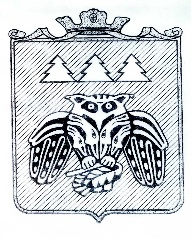 ПОСТАНОВЛЕНИЕ	администрации муниципального образования	муниципального района «Сыктывдинский». «Сыктывдiн» муниципальнöй районынмуниципальнöй юкöнса администрациялöн                 ШУÖМот 8 июня 2020 года                                                                                                         № 6/729О разрешении на разработку проекта межевания территорииРуководствуясь статьями 41, 43, 45, 46 Градостроительного кодекса Российской Федерации, подпунктом 5 пункта 3 статьи 11.3 Земельного кодекса Российской Федерации, статьей 14 Федерального закона от 6 октября 2003 года № 131-ФЗ «Об общих принципах организации местного самоуправления в Российской федерации», на основании обращения общества с ограниченной ответственностью «КрасКом», администрация муниципального образования муниципального района «Сыктывдинский»ПОСТАНОВЛЯЕТ:   1. Разрешить разработку проекта межевания территории объекта «Подъездная автомобильная дорога к месторождению Вад-1» согласно приложению.               2. Контроль за исполнением настоящего постановления возложить на первого заместителя руководителя администрации муниципального района (А.Н. Грищук).               3. Настоящее постановление вступает в силу со дня его подписания.Руководитель администрациимуниципального района 		                                                                     Л. Ю. ДоронинаПриложение к постановлениюадминистрации МО МР «Сыктывдинский»от 8 июня 2020 года № 6/729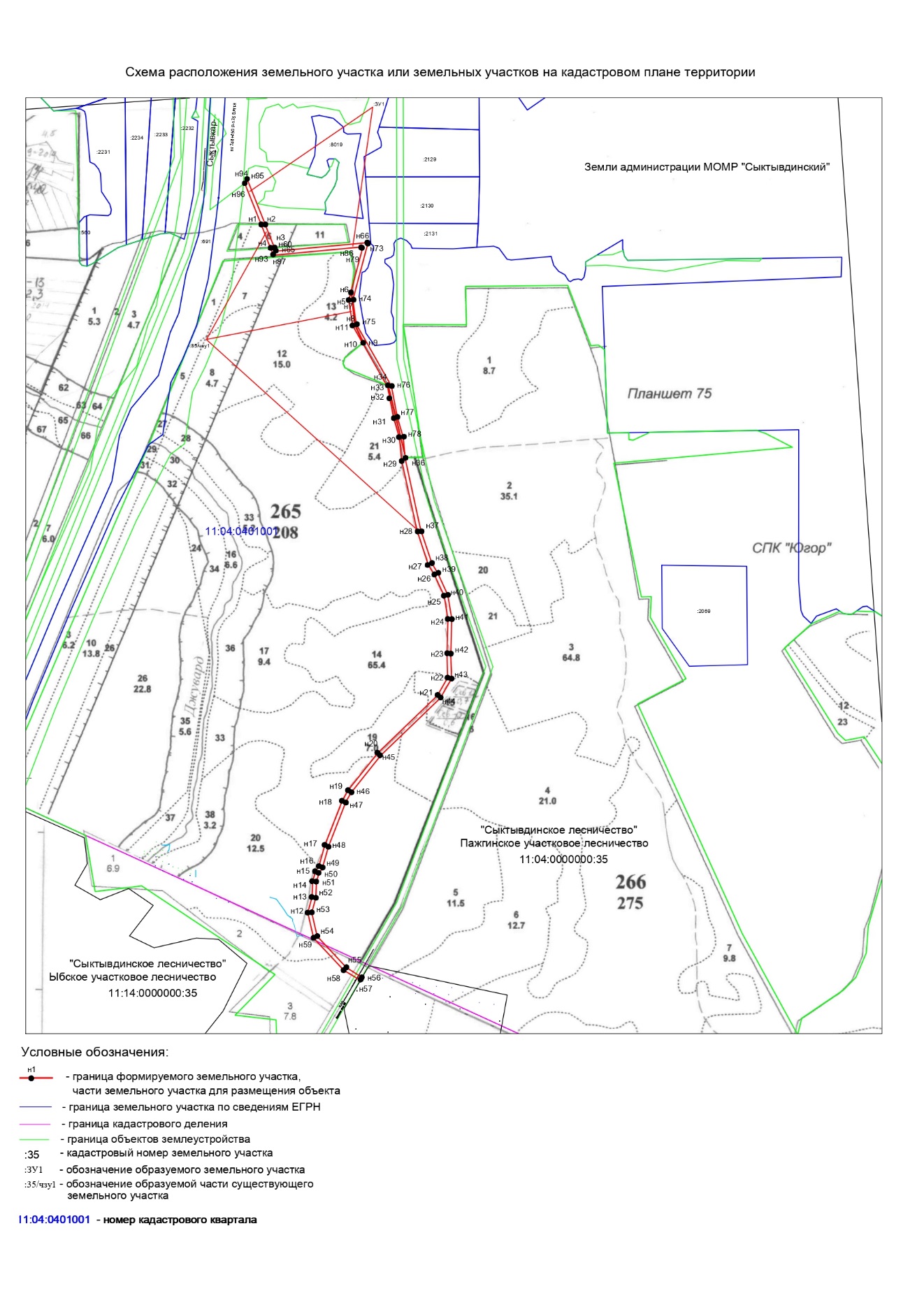 